WEEKLY CROSSWORD – November 29, 2020 | Issue 5630 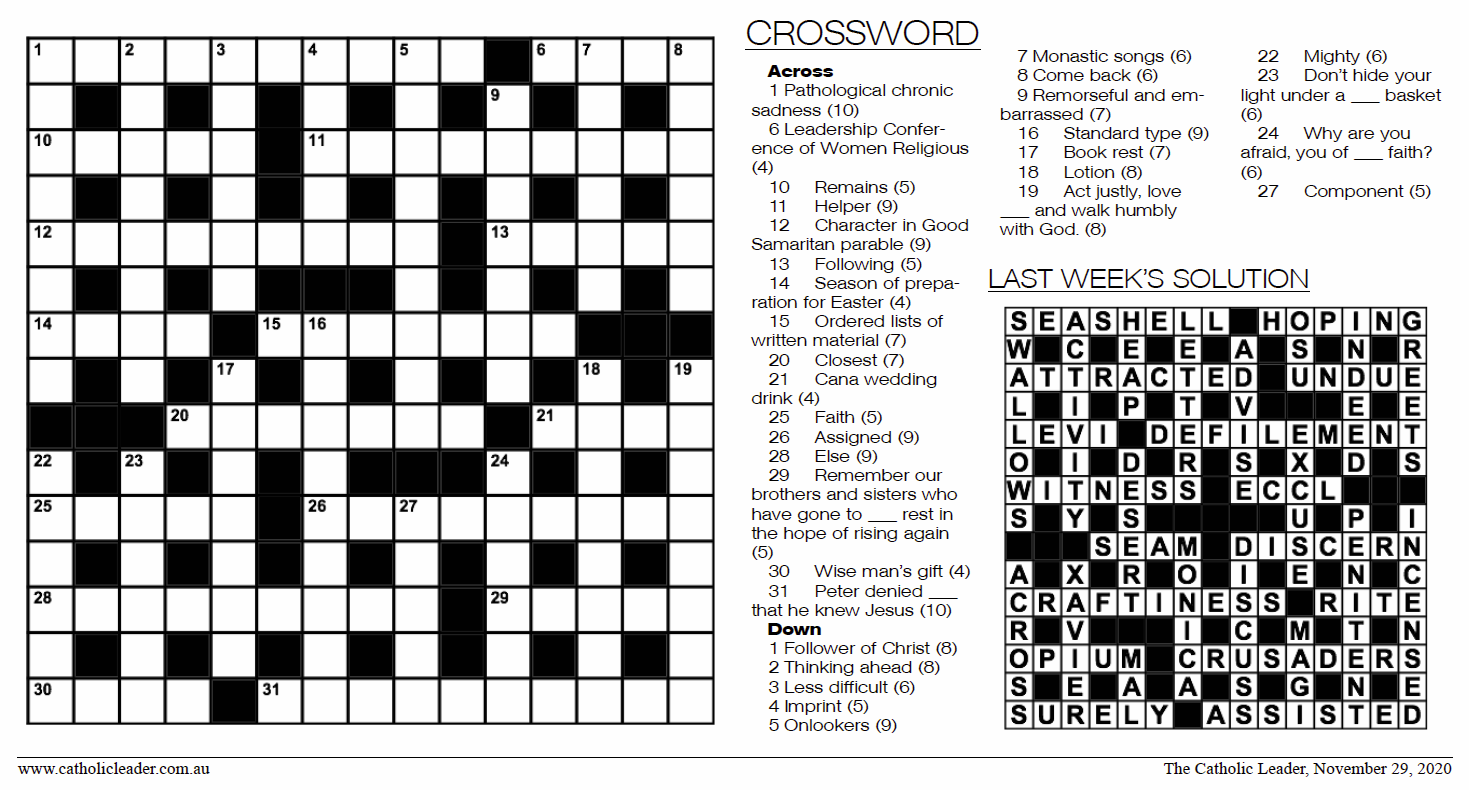 